تذكيــــــــر:تركيب الذرة: تتكون الذرة من نواة وإلكترونات.تمثل رمزيا نواة الذرة بـ:بحيث: النظائر: هي ذرات تنتمي لنفس العنصر الكيميائي لها نفس الرقم الذري  وتختلف في عدد النيوترونات .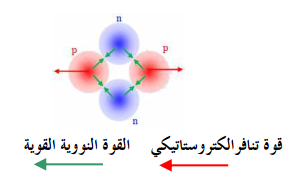 مثل:   و.القوة النووية القوية: هي القوة المسؤولة عن تماسك النواة، وهي أقوى بكثير من قوة التنافر الكهربائي المتبادل بين البروتونات. النشاط الاشعاعي:2-1. تعريف: هو تحول طبيعي تلقائي مرتقب عبر الزمن تتحول خلاله نواة غير مستقرة (مشعة) تسمى النواة الأم إلى نواة أكثر استقرار تسمى النواة البنت.2-2. استقرار الأنوية: يتعلق بالفرق الموجود بين قوى التجاذب الموجودة بين النويات (القوة النووية القوية) وقوى التنافر بين البروتونات.النواة المستقرة (غير مشعة): هي نواة تحافظ دوما على تكوينها.النواة غير المستقرة (مشعة): هي نواة يحدث لها تحول يؤدي إلى تشكيل نواة جديدة بإصدار إشعاعات  أو  أو  تسمى هذه الظاهرة "النشاط الاشعاعي".2-3. المخطط (N-Z) (Segre): (بطاقة التلميذ رقم 04)نشاط: لدينا الأنوية التالية: أحسب عدد البروتونات والنيترونات لكل نواة.مثل الأنوية في المخطط  (الشكل --).مخطط :يبين مخطط سيغري  مواقع الأنوية المستقرة والغير مستقرة. الأنوية المستقرة:: الأنوية تتوزع بجوار المستقيم .: الأنوية تتوزع فوق المستقيم .الأنوية المستقرة تشكل على المخطط ما يعرف بـ "واد الاستقرار" الأنوية الغير مستقرة:الأنوية التي تقع فوق وادي الاستقرار (عدد نيوتروناتها كثيرة) تشع جسيمات . الأنوية التي تقع تحت وادي الاستقرار (عدد بروتوناتها كثيرة) تشع جسيمات .الأنوية الثقيلة : تقع في أعلى مجال الاستقرار وتشع جسيمات .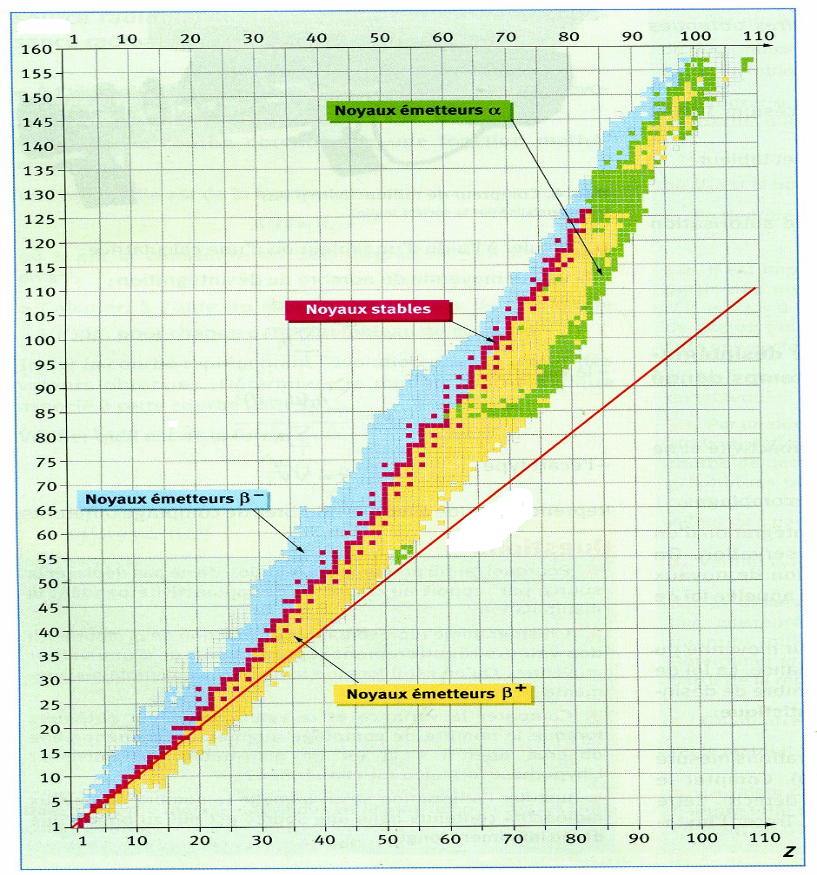 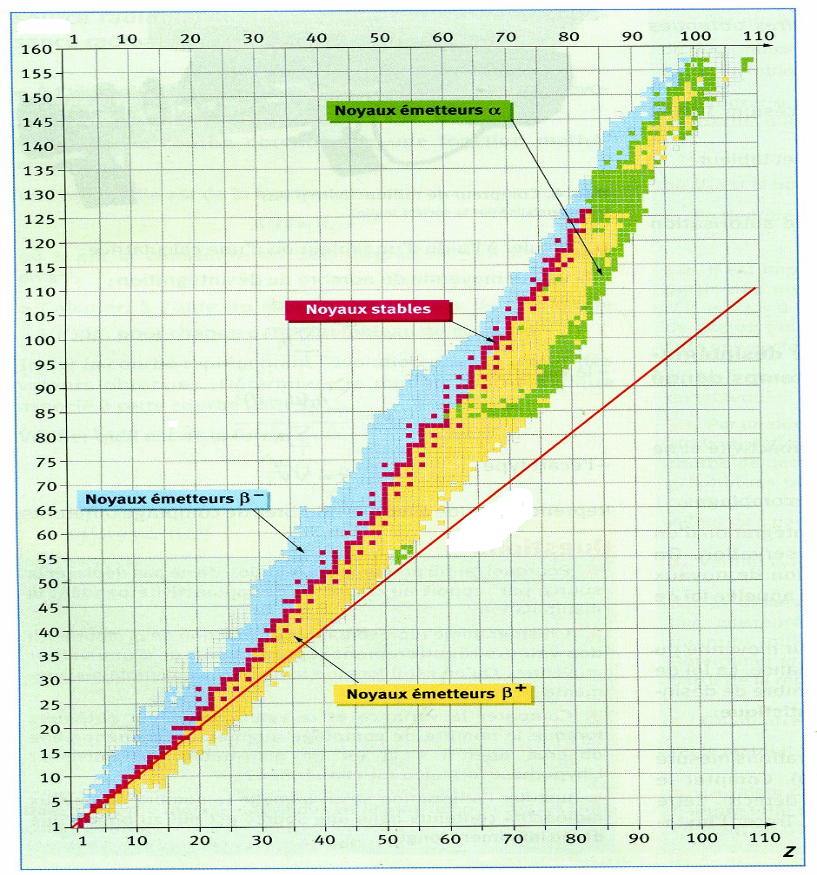 2-4. قانوني الانحفاظ: صوديفي كل تحول نووي يحفظ ما يلي: العدد الكتلي   والعدد الذري .لتكن معادلة التفكك التالية:يتحقق الانحفاظ: 2-5. أنواع التفككات:النشاط الاشعاعي : يميز الأنوية الثقيلة  ويتم بانبعاث نواة الهيليوم  حسب المعادلة التالية:	مثال:النشاط الاشعاعي  ضعيف النفاذية يمكن توقيفه بورق أو بضعة سنتيمترات من الهواء.النشاط الاشعاعي : يميز الأنوية الغنية بالنيوترونات حيث يتحول النيترون إلى بروتون وينبعث الكترون  حسب المعادلة التالية:	حيث: نيترون مضاد (لا يملك شحنة ولا كتلة).	معادلة التحول النووي: 	مثال: النشاط الاشعاعي : يميز الأنوية الغنية بالبروتونات حيث يتحول البروتون إلى نيوترون وينبعث بوزيترون  حسب المعادلة التالية:	معادلة التحول النووي:	مثال:النشاط الإشعاعي  له نفاذية معتبرة، يمكن توقيفه ببضعة سنتيمترات من الألمنيوم.النشاط الاشعاعي : تكون مصاحبة للنشاطات الاشعاعية السابقة وهو اشعاع كهرومغناطيسي (فوتونات) وليس جسيمات مادية.معادلة التحول النووي: مثال:النشاط الاشعاعي  شديد النفاذية ويصعب توقيفه، يحتاج حوالي 20سم من الرصاص أو عدة أمتار من الخرسانة للوقاية من أخطاره.المعادلة التفاضلية للتطور: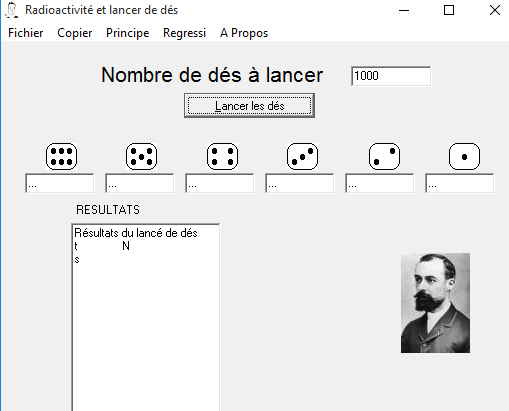 3-1. محاكاة تفكك الأنوية: (بطاقة التلميذ رقم 05)نشاط:تمثل كل نواة بنرد، ونمثل ظهور الوجه 6 بحدوث تفكك لنواة واحدة. وكل ظهور للوجه 6 يقابل تفكك، فيحذف من المجموعة وهكذا بالتتالي. في مجالات زمنية متساوية نتحصل على الجدول التالي:هل تتحكم الصدفة في ظهور الوجه 6؟نعم تتحكم الصدفة في ظهور الوجه 6.هل ظهور الوجه 6 يؤثر على نتيجة القطعة المجاورة لها؟ظهور الوجه 6 لا يؤثر على نتيجة القطعة المجاورة لها، وبالتالي تفكك نواة لا يؤدي إلى تفكك النواة المجاورة لها.هل لكل القطع الاحتمال نفسه لإعطاء الوجه 6؟نعم لكل القطع الاحتمال نفسه لإعطاء الوجه 6، وبالتالي لكل الأنوية الاحتمال نفسه للتفكك.ما هي حظوظ تفكك نواة ما؟ظهور الوجه 6 في نهاية الأمر هو عملية حتمية وبالتالي تفكك نواة غير مستقرة هو عملية حتمية.مثل المنحى  لعدد النرود المتبقية بدلالة الزمن.ما نوع الدالة للمنحنى البياني الذي يمثل ظهور الوجه 6 لقطع النرد المتبقية بدلالة الزمن؟هي دالة تناقصية (أسية) من الشكل:حيث: , ثوابت.استخرج المعادلة التفاضلية الذي يمثل تطور .: عدد الأنوية المشعة عند اللحظة الابتدائية .: عدد الأنوية غير المتفككة عند اللحظة .: عدد الأنوية غير المتفككة عند اللحظة .يكون عدد الأنوية غير المتفككة خلال المدة  هو:تبين الدراسات الإحصائية لعينة، أن هذا العدد يتناسب مع  و.إذن:منه:: مقدار موجب وحدته .من أجل  صغير جدا وهي معادلة تفاضلية من الدرجة الأولى من الشكل:  حلها من الشكل: 3-2. قانون التناقص الإشعاعي:يعطى قانون التناقص الإشعاعي  وفق علاقة أسية من الشكل:حيث:: عدد الأنوية المشعة عند اللحظة الابتدائية .: عدد الأنوية غير المتفككة عند اللحظة .: ثابت النشاط الإشعاعي أو ثابت التفكك .3-3. ثابت الزمن :معادلة المستقيم المماس للبيان عند النقطة ذات الاحداثيات  هي: بحيث:  يمثل ميل المستقيمعند :لدينا أيضا من جهة أخرى إحداثيات تقاطع المستقيم المماس مع محور الأزمنة .ومنه:من أجل :منه:إذن:3-4. زمن نصف العمر :زمن نصف العمر هو المدة الزمنية اللازمة لتفكك نصف عدد الأنوية المشعة الموجودة في العينة.من أجل :منه:إذن:3-5. النشاط الاشعاعي :يعرف النشاط الاشعاعي  بعينة بعدد التفككات التي تحدث في الثانية ويعبر عنها بالعلاقة:يقاس النشاط الاشعاعي بوحدة البكريل ( يوافق تفكك واحد خلال ثانية).لدينا: ومن جهة أخرى نعلم أن: إذن:حيث:  النشاط الإشعاعي الابتدائيتطبيق في مجال التأريخ:بواسطة النشاط الاشعاعي يمكن تقدير عمر المواد العضوية مثل بقايا الأعضاء النباتية أو الحيوانية باستعمال الكربون .يتواجد  و في الكائنات الحية بنسبة ثابتة عند موت العضو فإن  لا يتجدد لأن التفاعلات مع العالم الخارجي تتوقف وعليه يبدأ في التناقص بينما  يبقى ثابت.إذا كان نشاط  لحظة موته هو ، والنشاط في اللحظة  بعد موته بمدة طويلة هو  ومنه نحسب عمر العضو من العلاقات الآتية:ثانوية العقيد عثمانالسنة الثالثة تقني رياضي – علوم تجريبيةالأستاذ: بوزيان زكرياءالأستاذ: بوزيان زكرياءالمجـــال:  التطورات الرتيبةالمجـــال:  التطورات الرتيبةالمجـــال:  التطورات الرتيبةالمجـــال:  التطورات الرتيبةالوحدة الثانية: دراسة التحولات النووية الوحدة الثانية: دراسة التحولات النووية الوحدة الثانية: دراسة التحولات النووية الوحدة الثانية: دراسة التحولات النووية الموضوع: النشاط الاشعاعيالموضوع: النشاط الاشعاعيالموضوع: النشاط الاشعاعيالنوكليونالبروتونالنيوترون 
الالكترونالعددالكتلة الشحنة 1115557776601237956786109876543210168204238291341411491594708842100021201918171615141312112123314146566582100122142